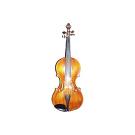 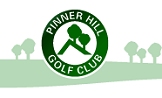 FiddlesInformal “Fiddles” are organised by Club members on a Tuesday, Thursday, Friday Saturday & Sunday.The purpose of these Fiddles is to ensure that a member arriving at the Club by the appropriate time (see below) is guaranteed a game.Players should aim to meet in the Club house approx 30 mins before 1st tee times shown below for each given dayTuesday Fiddle: To meet no later than 09:45AM to tee off at 10:00AM (10th Tee)Thursday Fiddle:  09.25amFriday Fiddle: 11.00am (men)Ladies Friday Fiddle (09:45 am)Saturday Fiddle: 08.30 amSunday Fiddle: 08:30 amSeniors: This section has a “balls up” on Mon & Fri at 07:45 all welcomeIf a player is going to be up to 10 minutes late please telephone the club well in advance so that some players can be held back.These Fiddles are all subject to formal Club fixtures, which take priority.Sunday Morning Start TimesPlease note, we run a booked tee reservation system on Sunday AM.This includes competition and friendly matches alike.The starter sheet will take bookings on arrival in the main lounge for tee times on both the 1st and 10th tees between 07:25 and 09:17(Winter). Any players that have not taken a time during this period are therefore not allowed to tee off until after 12:00.Summer & 11:30 Winter